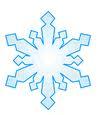 Турокомпания «Дискавери»                     Заявки по телефонам                        т/факс: 8(351) 260-97-95                        тел. горячей линии: 8-951-776-97-01Цены на новогодний период с 23.12.2016 по 15.01.2017 г.СТОИМОСТЬ УКАЗАНА ЗА НОМЕР В РУБЛЯХ ЗА ОДНИ СУТКИДополнительное место - 1 100 рублей. В стоимость входит проживание и завтрак.Скидки:
- детям до 5 лет доп. место - бесплатно при предъявлении свидетельства о рождении,
- детям с 5 до 12 лет - скидка на дополнительное место - 15%. Расчетный час: заезд в 14.00; выезд в 12.00Для обеспечения безопасности проживающих в отеле, заселение гостей осуществляется строго по паспортам!Тип номераКоличество основных местс 23.12.2016г. до 30.12.2016г.с 30.12.2016г. по 31.12.2016г.с 31.12.2016г. по 03.01.2017г.с 03.01.2017г. по 07.01.2017г.с 07.01.2017г. по 09.01.2017г.с 09.01.2017г. по 15.01.2017г.Студио36 98013 98015 98013 980 10 980 6 980 Апартаменты59 98024 98028 98024 980 17 980 9 980 